                                           на закупівлю: Послуги з виготовлення поліграфічної продукції Код CPV згідно 79820000-8 Послуги пов'язані з друком (79823000-9 Послуги з друку та доставки надрукованої продукції)Процедура закупівлі: Відкриті торги з особливостями  м. Київ – 2022 р.ЗМІСТ:Розділ 1. Загальні положення;Розділ 2. Інструкція з підготовки тендерної пропозиції;Розділ 3. Кваліфікаційні критерії до учасників та вимоги встановлені статтею 17 Закону України «Про публічні закупівлі»; Розділ 4. Подання та розкриття тендерної пропозиції;Розділ 5. Оцінка тендерної пропозиції;Розділ 6. Результати торгів та укладання договору про закупівлю;Додатки:Додаток 1. Перелік кваліфікаційних критеріїв згідно із статтею 16 Закону України «Про публічні закупівлі» та інформація про спосіб підтвердження відповідності пропозиції учасника таким критеріям;Додаток 2. Інформація про спосіб підтвердження відповідності учасника вимогам, визначеним у статті 17 Закону України «Про публічні закупівлі»;Додаток 3. Технічна специфікація та інші вимоги до предмета закупівлі;Додаток 4. Зразки форм документів тендерної пропозиції; Додаток 5. Проект договору.Додаток 1              до тендерної документації Перелік кваліфікаційних критеріїв згідно із статтею 16 Закону та інформація про спосіб документального підтвердження відповідності пропозиції учасника таким критеріям:Кваліфікаційні критерії :Додаток 2до тендерної документації Інформація про спосіб підтвердження відповідності учасника вимогам,визначеним у статті 17 Закону:1. Підтвердження відсутність або наявність підстав, передбачених частиною першою статті 17 Закону відбувається шляхом проставляння Учасником позначок у відповідних полях в електронній системі закупівель. З урахуванням обмеженого доступу до інформації що міститься в відкритих єдиних державних реєстрів в умовах воєнного стану, учасник самостійно декларує відсутність підстав визначених в статті 17 Закону та пункті 44 Особливостей шляхом надання в складі тендерної пропозиції витягу/виписки з Єдиного державного реєстру юридичних осіб, фізичних осіб-підприємців та громадських формувань, що обов’язково має містити інформацію щодо засновників та кінцевих бенефіціарних власників (для юридичних осіб). Документ повинен бути виданий не раніше дати оприлюднення оголошення про проведення відкритих торгів за відповідним предметом закупівлі.*2. Інформація щодо наявності або відсутності підстав, установлених у частині другій статті 17 Закону, надається у вигляді довідки згідно з відповідним зразком додатку 4.*3. Підтвердження відсутність підстав для відмови Учаснику в участі у процедурі закупівлі відповідно до статті 17 Закону для переможця торгів, відбувається шляхом оприлюднення ним в електронній системі закупівель наступних документів**:Примітки:* У разі, якщо учасником процедури закупівлі є об’єднання учасників, то в складі тендерної пропозиції надається окрема довідка в довільній формі стосовно кожного з учасників такого об’єднання, для підтвердження його відповідності вимогам, визначеним у статті 17 Закону;** У разі, якщо переможцем процедури закупівлі є об’єднання учасників, то документи передбачені даним пунктом, оприлюднюються в електронній системі закупівель стосовно кожного з учасників такого об’єднання.Додаток 3до тендерної документаціїТЕХНІЧНА СПЕЦИФІКАЦІЯДодаток  4                 до тендерної документаціїУповноваженій особіДП "Національна опера України"ТЕНДЕРНА ПРОПОЗИЦІЯ*Уважно вивчивши тендерну документацію та вимоги до неї, (назва учасника) погоджується виконати вимоги тендерної документації та умови викладені в проекті договору та підтверджує те, що ми уповноважені на підписання тендерної пропозиції та договору. Зважаючи на викладене, (назва учасника) надає свою тендерну пропозицію щодо участі у торгах на закупівлю  Послуги з виготовлення поліграфічної продукції   Код CPV згідно 79820000-8 Послуги пов'язані з друком (79823000-9 Послуги з друку та доставки надрукованої продукції) на умовах, зазначених у цій пропозиції за наступними цінами:Ціна включає в себе всі необхідні витрати, включаючи сплату податків і зборів тощо.Ми погоджуємося дотримуватися умов цієї пропозиції протягом 90 днів з дати з дати кінцевого строку подання тендерних пропозицій. Наша пропозиція буде обов’язковою для нас і щодо неї може бути прийняте рішення про намір укласти договір Вами у будь-який час до закінчення зазначеного терміну. Ви можете відхилити нашу чи всі пропозиції, та не обмежені у прийнятті будь-якої іншої пропозиції з більш вигідними для Вас умовами.Подаючи дану тендерну пропозицію ми гарантуємо дотримання в своїй діяльності вимог законодавства України, в тому числі відповідність технічних, якісних характеристик предмета закупівлі що нами пропонується вимогам діючого законодавства (державним стандартам, технічним умовам тощо), які передбачають необхідність застосування заходів із захисту довкілля. Фактом подання даної тендерної пропозиції, підтверджуємо відсутність підстав для відмови в участі у процедурі закупівлі, передбачених статтею 17 Закону України «Про публічні закупівлі», щодо кожного суб’єкта господарювання який буде залучений до виконання замовлення (в разі його залучення). Також гарантуємо, що не є резидентами Російської Федерації/Республіки Білорусь, не є юридичною особою, створеною та/або зареєстрованою відповідно до законодавства Російської Федерації/Республіки Білорусь, та юридичною особою, кінцевими бенефіціарними власниками (власниками) якої є резиденти Російської Федерації/Республіки Білорусь, або фізичною особою (фізичною особою - підприємцем) - резидентом Російської Федерації/Республіки Білорусь, а також не здійснюємо продаж товарів, робіт і послуг походженням з Російської Федерації/Республіки Білорусь.Примітки:*У разі коли в тендерній документації передбачено поділ предмету закупівлі на частини (лоти), тендерна пропозиція подається на кожну частину (лот) окремо. ** У разі надання пропозиції учасником, який не є платником ПДВ або якщо предмет закупівлі не обкладається ПДВ, то в графах «ПДВ 20%» та «Всього з ПДВ» робляться позначки «-», а замість рядка «Тендерна пропозиція з ПДВ» зазначається «Тендерна пропозиція без ПДВ».***Розрядність знаків в ціні не повинна перевищувати двох знаків після коми.Підпис/Печатка/ПІБ/ Уповноваженій особіДП "Національна опера України"Довідка щодо обставин, передбачених частиною другою статті 17 ЗаконуЦією довідкою підтверджуємо відсутність підстав для відхилення нашої тендерної пропозиції з обставин встановлених частиною 2 статті 17 Закону України «Про публічні закупівлі», а саме не виконання свої зобов’язань за раніше укладеним договором про закупівлю з цим самим замовником, що призвело до його дострокового розірвання, застосування санкцій у вигляді штрафів та/або відшкодування збитків - протягом трьох років з дати дострокового розірвання такого договору.Підпис/Печатка/ПІБ/ Уповноваженій особіДП "Національна опера України"Лист-згода на обробку персональних данихВідповідно до Закону України «Про захист персональних даних» даю згоду на обробку, використання, поширення та доступ до персональних даних, які передбачено Законом України «Про публічні закупівлі», а також згідно з нормами законодавства України, персональних даних, що надаються в складі нашої тендерної пропозиції, відомостей, які надаю про себе для забезпечення участі у процедурі відкритих торгів, цивільно-правових та господарських відносин.	Також підтверджую, що поширення персональних даних інших фізичних осіб зазначених в нашій тендерній пропозиції, відбувається за згодою таких суб'єктів персональних даних або уповноважених ними осіб, з дотриманням вимог Закону України «Про захист персональних даних».Підпис/Печатка/ПІБ/  Додаток  5до тендерної документаціїПРОЄКТ ДОГОВОРУ     м. Київ                                                                                             “___” ___________ 2022р.Державне підприємство  «Національний академічний театр опери та балету України імені Т.Г. Шевченка», (надалі - Замовник), в особі генерального  директора - художнього керівника  Чуприни  П.Я., що діє на підставі Статуту , з однієї сторони та, _________________________,  (надалі  - Виконавець),  в особі  ___________, що діє на підставі ________, з другої сторони (надалі  -  Сторони) уклали цей Договір про наступне.I. Предмет Договору 1.1. Предмет Договору Послуги з виготовлення поліграфічної продукції   Код CPV згідно 79820000-8 Послуги пов'язані з друком (79823000-9 Послуги з друку та доставки надрукованої продукції),  (надалі - Послуги), відповідно до заявок Замовника за цінною, яка відповідає Додатку № 1 (Специфікація), що є невід’ємною частиною Договору, а Замовник – приймати Послуги та оплачувати їх на умовах, визначених цим Договором. 1.2.  Послуги включають в себе: - вартість витратних матеріалів для виготовлення Продукції (папір, картон, фарби, лак, офсетні пластини, клей, скоби, стрейч-плівка, пакувальні матеріали, тощо)- додрукарські роботи (підбір та сканування фотографій, набір, коректура та верстка текстів,  дизайн та виготовлення оригінал-макетів, виготовлення друкарських форм), - друк (офсетний, або цифровий), - післядрукарські роботи (порізка, фальцювання, брошурувальні, брошурувально-палітурні, оздоблювальні роботи, упаковка). - витрати на транспортування, страхування тощо, податки і збори (обов’язкові платежі), що сплачуються або мають бути сплачені. 1.3. Кількість Послуг та вимог до них можуть зменшуватись в залежності від фактичних потреб та фінансових можливостей Замовника. II.  ЯКІСТЬ ТА КІЛЬКІСТЬ ПОСЛУГ      2.1. Виконавець повинен надавати Замовнику Послуги у кількості відповідно до заявки Замовника. Термін виконання заявки - 3 (три) робочі дні.      2.2. Якість Продукції, що виготовлена за результатом наданих Послуг (далі – Продукція) включає такі вимоги: • відповідність Продукції оригінал-макету;• відповідність Продукції вимогам державних стандартів;• відповідність Продукції затвердженим Сторонами кольоровим пробам (за потреби);• однорідність тиражу (партії Продукції); • відсутність зовнішніх механічних дефектів Продукції;• якісне пакування продукції та відсутність механічних дефектів упаковки;• стійкість до зовнішнього впливу, який передбачений при використанні за призначенням.Претензії, щодо якості Товару приймаються Постачальником протягом 30 (тридцяти) робочих днів з моменту передачі Товару Замовнику. III. Ціна Договору3.1.  Ціна цього Договору становить ___________  грн. (словами) 3.2. Ціна та загальна вартість Послуг включає всі витрати Постачальника визначені п. 1.1. цього Договору             3.3. Сторони здійснюють розрахунки  відповідно до цього Договору, за цінами, вказаними  у Специфікації  (Додаток №1)3.4. Зміна ціни цього Договору здійснюється в порядку визначеному цим Договором за наявності підстав передбачених ч. 5 ст. 36 Закону України «Про публічні  закупівлі».3.5.  Датою отримання Товару вважати дату оформлення витратної накладної.IV. Порядок здійснення оплати 4.1. Оплата вартості наданих послуг проводиться Замовником шляхом перерахування грошових коштів, у національній валюті України на рахунок Виконавця, на підставі підписаного Сторонами акта наданих послуг протягом 3 (трьох) банківських днів у період з 01 по 10 число кожного місяця. 4.2. У разі відсутності на розрахунковому рахунку Замовника коштів, Замовник зобов'язується провести оплату наданих послуг Виконавцем  протягом 30 (тридцяти) днів з моменту надходження на рахунок Замовника коштів. Така затримка не вважається порушенням з боку Замовника.                                                                     V. Надання послуг 5.1. Строк  надання послуг настає з __________________________ та діє до 31.12.2022р.VI. Права та обов'язки сторін6.1. Замовник зобов'язаний:6.1.1. Вчасно сплачувати Виконавцю за надані послуги.6.1.2. Ініціювати внесення змін до Договору.6.2. Замовник має право:6.2.1. Перевіряти якість наданих послуг.6.3. Виконавець зобов'язаний:6.3.1  Дотримуватися вимог чинного законодавства із захисту довкілля.6.3.2. Надавати послуги зазначені у п. 1.1 та п. 1.2. цього Договору якість яких відповідає п. 2.2. цього Договору.6.4. Виконавець має право:6.4.1. Вчасно та в повному обсязі отримувати плату за надані послуги.6.4.2. Ініціювати внесення змін до Договору.VII. Відповідальність сторін 7.1. У  разі  невиконання  або  неналежного  виконання  своїх зобов'язань  за   Договором   Сторони несуть відповідальність, передбачену чинним законодавством України та цим Договором. 
7.2. При затримці або ненаданні послуг понад 30 календарних днів, Учасник сплачує Замовнику пеню у розмірі подвійної облікової ставки НБУ, від вартості ненаданих послуг, за кожен день прострочення, з урахуванням індексу інфляції.7.3. У разі розірвання Договору з вини або обставин Постачальника, Постачальник зобов’язаний сплатити на рахунок Покупця 10% від суми Договору, викликаний відмовою виконання договору або іншими діями, що призводять до порушення строків поставки.VIII. Обставини непереборної сили 8.1. Сторони звільняються від відповідальності за невиконання або  неналежне  виконання зобов'язань  за  цим  Договором  у разі виникнення обставин непереборної сили,  які не  існували  під час укладання Договору та виникли поза волею Сторін (аварія, 
катастрофа, стихійне лихо, епідемія, епізоотія, війна тощо). 8.2. Сторона,  що не  може  виконувати  зобов'язання  за  цим Договором  унаслідок  дії  обставин непереборної сили,  повинна не пізніше  ніж  протягом  5  днів  з  моменту  їх   виникнення повідомити про це іншу Сторону у письмовій формі.8.3. Доказом  виникнення обставин непереборної сили та строку їх дії є відповідні документи, які видаються Торгово-промисловою палатою України.8.4. У  разі  коли  строк  дії  обставин  непереборної   сили продовжується більше ніж 30 календарних днів, кожна із Сторін в установленому порядку має право розірвати цей Договір.IX. Вирішення спорів 9.1. У випадку виникнення  спорів  або  розбіжностей  Сторони зобов'язуються   вирішувати  їх шляхом  взаємних  переговорів  та консультацій. 
 9.2. У разі недосягнення Сторонами згоди спори  (розбіжності) вирішуються у судовому порядку.X. Строк дії Договору10.1. Цей Договір набирає чинності з дати підписання, та діє до 31.12.2022р. але у будь-якому випадку, до повного виконання Сторонами взятих на себе зобов'язань.10.2. Договір буде вважатися виконаним після підписання акту звірки взаєморозрахунків.XI. Інші умови11.1 Будь-які зміни чи доповнення до цього Договору є дійсними лише в тому випадку, якщо вони оформлені у письмовій формі, підписані уповноваженими на це представниками Сторін та скріплені печатками. Всі додатки та додаткові угоди до цього Договору є невід’ємною частиною цього Договору.11.2 Сторона зобов’язана негайно повідомити іншу Сторону про зміну своєї фактичної, поштової, юридичної адреси, банківських реквізитів. До отримання такого повідомлення усі платежі, послання, передані іншою Стороною відповідно до умов даного Договору за старою адресою, реквізитами, визнаються переданими та отриманими належним чином.11.3. Умови цього Договору не повинні змінюватися після підписання Договору до повного виконання зобов’язань СТОРОНАМИ, крім випадків, передбачених законодавством про здійснення державних закупівель.11.4. Цей  Договір   укладається   і   підписується   у двох примірниках, що мають однакову юридичну силу. XII. Антикорупційні застереження12.1.При виконанні своїх зобов’язань за Договором, Сторони, їх афілійовані особи, працівники або посередники не виплачують, не пропонують виплатити і не дозволяють виплату будь-яких грошових коштів або передачу цінностей та будь-якого майна, прямо або опосередковано, будь-яким особам за вчинення чи не вчинення такою особою будь-яких дій з метою отримання обіцянки неправомірної вигоди або отримання неправомірної вигоди від таких осіб.12.2.При виконанні своїх зобов’язань за Договором, Сторони, їх афілійовані особи, працівники або посередники не здійснюють дії, що кваліфікуються застосовним для цілей Договору законодавством, як давання/одержання хабара, комерційний підкуп, а також дії, що порушують вимоги чинного законодавства та міжнародних актів про протидію легалізації (відмиванню) доходів, отриманих злочинним шляхом та законодавства про боротьбу з корупцією.12.3. У разі виникнення у Сторони підозри про те, що відбулося чи може відбутися порушення умов цього Розділу, відповідна Сторона зобов’язана повідомити іншу Сторону в письмовій формі. У письмовому повідомленні Сторона зобов’язана послатися на факти або подати матеріали, що достовірно підтверджують або дають підстави припускати, що відбулося чи може відбутися порушення будь-яких положень вказаного вище пункту цього Розділу іншою Стороною, її афілійованими особами, працівниками або посередниками. Після надіслання письмового повідомлення, відповідна Сторона має право зупинити виконання зобов’язань за Договором до отримання підтвердження, що порушення не відбулося або не відбудеться, яке надається не пізніше 14 календарних днів з моменту отримання повідомлення.12.4. У разі вчинення однією із Сторін дій, заборонених у цьому Розділі, та/або неотримання іншою Стороною у встановлений Договором термін підтвердження, що порушення не відбулося або не відбудеться, інша Сторона має право зупинити виконання Договору на будь який строк, письмово повідомивши про це іншу Сторону.XIII Додатки до Договору  Невід’ємною частиною даного Договору є:  - Додаток №1. Специфікація      Юридичні адреси, банківські реквізити та підписи Сторін:           Додаток № 1                                                                                                                до Договору №_______                                                                                                                від __________2022 р.СПЕЦИФІКАЦІЯ 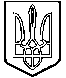 ТЕНДЕРНА ДОКУМЕНТАЦІЯ№Розділ 1. ЗАГАЛЬНІ ПОЛОЖЕННЯРозділ 1. ЗАГАЛЬНІ ПОЛОЖЕННЯ1.Загальні відомостіЦю тендерну документацію розроблено у відповідності до Закону України «Про публічні закупівлі» (далі-Закон) з урахуванням «Особливостей здійснення публічних закупівель товарів, робіт і послуг для замовників, передбачених Законом України "Про публічні закупівлі”, на період дії правового режиму воєнного стану в Україні та протягом 90 днів з дня його припинення або скасування», затверджених постановою Кабінету Міністрів України від 12.10.2022 № 1178 (далі - Особливості)2.Терміни що вживаються в даній тендерній документаціїТерміни вживаються в даній тендерній документації у зазначені, наведеному в Законі з урахуванням Особливостей3.Повне найменування замовникаДержавне підприємство «Національний академічний театр опери та балету України імені Т.Г.Шевченка» (скорочена назва: ДП «Національна опера України») (далі – Замовник).4.Місцезнаходження замовникавул. Володимирська, . Київ, 010545.Посадові особи, уповноважені здійснювати зв’язок з учасникамиПосадова особа замовника, уповноважена здійснювати зв'язок з учасниками: Писарева-Тесленко Маріанна Валеріївна . тел.: (044) 234 – 04 – 21; / 095/ 849-34-54;  E-mail: operaukr@ukr.net.6.Процедура закупівліВідкриті торги з особливостями  7.Назва предмета закупівліПослуги з виготовлення поліграфічної продукції Код CPV згідно 79820000-8 Послуги пов'язані з друком (79823000-9 Послуги з друку та доставки надрукованої продукції)8.Опис окремої частини (частин) предмета закупівлі (лота), щодо якої можуть бути подані тендерні пропозиціїподання пропозицій за окремими частинами предмету закупівлі не передбачається9.Місце, кількість, обсяг поставки товарів (надання послуг, виконання робіт)70 000,00 гривень з ПДВ (сімдесят  тисяч  грн..,00коп.) -  власні кошти підприємства, більш детальніше у Додатку 3 до тендерної документації10.Обсяги закупівлідетальна інформація щодо обсягів закупівлі наведена у додатку 3 до цієї тендерної документації11.Строк поставки товарів (надання послуг, виконання робіт)не пізніше 31 грудня 2022 року12.Забезпечення тендерної пропозиціїне вимагається13.Умови повернення чи неповернення забезпечення тендерної пропозиціїне вимагається14.Забезпечення виконання договору про закупівлюне вимагається15.Кінцевий строк подання тендерної пропозиції18.11.2022- 10:0016.Інформація про валюту, у якій повинна бути зазначена ціна тендерної пропозиціїВалюта, у якій повинно бути розраховано та зазначено ціну тендерної пропозиції, є національна валюта України - гривня. Розрахунки здійснюватимуться у національній валюті України згідно з договором про закупівлю17.Інформація про мову (мови), якою (якими) повинні бути складені тендерні пропозиціїДокументи, що мають відношення до тендерної пропозиції, і готуються безпосередньо учасником, складаються українською мовою. У разі надання учасником будь-яких документів (оригіналів чи їх копій) іншою іноземною мовою, то такі документи повинні бути перекладені українською мовою та завірені підписом та печаткою учасника (у разі її використання) або бюро перекладів, або нотаріусом. Тексти повинні бути автентичними. Визначальним є текст, викладений українською мовоюРозділ 2. ІНСТРУКЦІЯ З ПІДГОТОВКИ ТЕНДЕРНОЇ ПРОПОЗИЦІЇРозділ 2. ІНСТРУКЦІЯ З ПІДГОТОВКИ ТЕНДЕРНОЇ ПРОПОЗИЦІЇРозділ 2. ІНСТРУКЦІЯ З ПІДГОТОВКИ ТЕНДЕРНОЇ ПРОПОЗИЦІЇ1.Спосіб подання тендерної пропозиціїТендерна пропозиція подається в електронному вигляді з накладанням на неї удосконаленого електронного підпису (УЕП) або кваліфікованого електронного підпису (КЕП), з урахуванням вимог законів України «Про електронні документи та електронний документообіг» та «Про електронні довірчі послуги», через електронну систему закупівель, у відповідності із статтею 26 Закону,  шляхом завантаження файлів у форматі PDF (Portable Document Format) у формі доступній для візуального сприйняття.Замовник перевіряє електронний підпис учасника на сайті центрального засвідчувального органу за посиланням https://czo.gov.ua/verify.Під час перевірки КЕП/УЕП повинні відображатися прізвище та ініціали особи, уповноваженої на підписання тендерної пропозиції (власника ключа). Подання у складі тендерної пропозиції документів (матеріалів та інформації), у формі електронного документа через електронну систему закупівель із накладанням електронного підпису, що базується на кваліфікованому сертифікаті електронного підпису, відповідно до вимог Закону України «Про електронні довірчі послуги», позбавляє учасника необхідності завіряти створені ним документи поданої в складі тендерної пропозиції підписом та печаткою (за наявності).Скановані документи повинні бути викладені в повному обсязі, мати чіткий вигляд повного (завершеного) документу.Кожен документ складений учасником що міститься в складі тендерної пропозиції повинен містити підпис уповноваженої особи та печатку (за наявності)2.Загальні вимоги до тендерної пропозиціїДокументи, що вимагаються цією тендерною документацією учасник повинен розмістити (завантажити) в електронній системі закупівель до кінцевого строку подання тендерних пропозицій у  вигляді сканованих оригіналів та/або сканованих копій документів.3.Перелік обов’язкових складових частин тендерної пропозиціїТендерна пропозиція учасника повинна містити наступні складові частини:- тендерна пропозиція, згідно з відповідним зразком додатку 4 до цієї тендерної документації;- документи згідно додатку 1 до цієї тендерної документації;- документи згідно додатку 2 до цієї тендерної документації;- технічна специфікація, згідно додатку 3 до цієї тендерної документації; - лист-згода на обробку персональних даних, згідно з відповідним зразком додатку 4 до цієї тендерної документації;- установчий документ учасника (статут, положення, установчий договір або інший установчий документ учасника у повному обсязі із змінами (у разі їх наявності) або довідка в довільній формі щодо провадження діяльності на підставі відповідного модельного статуту або щодо відсутності установчого документу згідно із законодавством);- документ, що підтверджує надання учасником забезпечення тендерної пропозиції, згідно додатку  до цієї тендерної документації, (якщо таке забезпечення передбачено оголошенням про проведення процедури закупівлі) (дозволяється подача в архівному файлі, бажано формат архівування файлів ZIP).Подання в складі тендерної пропозиції проекту договору не є обов’язковим. Складові частини тендерної пропозиції подаються в файлах формату PDF (Portable Document Format), яким присвоюються назви згідно їх змісту (наприклад: «Тендерна пропозиція», «Кваліфікаційні документи», «Довідка ч. 2 ст. 17 Закону», «Статут», «Технічна специфікація» тощо) відповідно до вимог тендерної документації. Інформація та документи, які  складаються з декількох сторінок повинні скануватись одним файлом, а не надаватися окремими сторінками. Всі файли повинні бути доступні до перегляду (чіткими та розбірливими для читання) та не повинні мати захисту від їх відкриття або друку4.Відхилення тендерної пропозиції при наявності формальних помилокЗамовник залишає за собою право не відхиляти тендерні пропозиції при виявленні в них формальних помилок незначного характеру5.Приклади формальних помилокДо формальних помилок зокрема відносяться технічні помилки та описки допущені учасником під час оформлення тендерної пропозиції, наприклад помилки в інформації/документі поданої учасником процедури закупівлі у складі тендерної пропозиції що містить помилки у частині: уживання великої літери;уживання розділових знаків та відмінювання слів у реченні;використання слова або мовного звороту, запозичених з іншої мови;інші подібні помилки та описки що не впливають на зміст тендерної пропозиції6.Порушення вимог щодо формування тендерної пропозиціїУповноважена особа може розглянути питання про відхилення учасника процедури закупівлі/тендерної позиції що сформована з порушеннями вимог даного розділу, наприклад: подання документів що мають неповне та/або нечітке зображення, що призвело до неможливості визначення їх змісту;подання аномально великої кількості файлів з інформацією та документами які не вимагаються тендерною документацією, що призвело до значного ускладнення розгляду такої пропозиції7.Форми (зразки) документівФорми тендерної пропозиції,  листа-згоди на обробку персональних даних, довідок передбачених даною документацією а також проект договору, наведені у відповідних додатках до цієї тендерної документації та використовуються учасниками для підготовки тендерних пропозицій.Учасник має дотримуватись форм встановлених цією тендерною документацією, наведених у відповідних додатках до неї.Тендерна пропозиція може містити будь-які інші документи, які бажає додати учасник8.Кількість тендерних пропозиції що дозволено подавати учасникуКожен учасник має право подати тільки одну тендерну пропозицію (у тому числі до визначеної в тендерній документації частини предмета закупівлі (лота).Неспроможність подати всю інформацію, що вимагається цією документацією, або подання пропозиції, яка не відповідає вимогам документації в повній мірі, буде віднесена на ризик учасника та спричинить за собою можливість відхилення такої пропозиції9.Підготовка документів учасниками Учасники торгів нерезиденти для виконання вимог щодо подання документів, передбачених цією тендерною документацією подають у складі своєї пропозиції, документи, передбачені законодавством країн, де вони зареєстровані.  У разі якщо учасник або переможець відповідно до норм законодавства (або у разі подання тендерної пропозиції учасником-нерезидентом/переможцем-нерезидентом відповідно до норм законодавства країни реєстрації) або з інших причин не повинен складати/подавати або не зобов’язаний складати/подавати якийсь із вказаних в положеннях документації документів, то він надає лист-роз’яснення в довільній формі, із зазначенням підстав ненадання відповідних документів.Документи, що не передбачені законодавством для учасників - юридичних, фізичних осіб, у тому числі фізичних осіб - підприємців, не подаються ними у складі тендерної пропозиції.Відсутність документів, що не передбачені законодавством для учасників - юридичних, фізичних осіб, у тому числі фізичних осіб - підприємців, у складі тендерної пропозиції не може бути підставою для її відхилення замовником.Усі документи, які подаються учасником, мають бути чинними на момент розкриття тендерних пропозицій10.Строк, протягом якого тендерні пропозиції є дійснимиТендерні пропозиції вважаються дійсними протягом 90 днів з дати кінцевого строку подання тендерних пропозицій11.Інформація про технічні, якісні та кількісні характеристики предмета закупівлі	Інформація про технічні, якісні та кількісні характеристики предмета закупівлі наведені у додатку 3 до тендерної документації.Технічні, якісні характеристики предмета закупівлі повинні відповідати нормам законодавства України (в тому числі державним стандартам, технічним умовам).Інформація про технічні якісні та кількісні характеристики предмета закупівлі, яку подає учасник в складі своєї тендерної пропозиції має відповідати додатку 3 до цієї тендерної документації.Учасник на підставі інформації наведеної у додатку 3 до тендерної документації, надає в складі тендерної пропозиції розрахунок вартості12.Інформація про субпідрядників/співвиконавців (в разі закупівлі робіт або послуг)У разі якщо учасник має намір залучити спроможності інших суб’єктів господарювання як субпідрядників/співвиконавців в обсязі не менше ніж 20 відсотків від вартості договору про закупівлю, він повинен надати у складі тендерної пропозиції довідку в довільній формі, в якій має міститись інформація стосовно  кожного такого суб’єкта господарювання, а саме: його повне найменування, місцезнаходження, ПІБ керівника, а також інформацію, що підтверджує наявність/відсутність підстав визначених у частині першій статті 17 Закону відносно залучених учасником субпідрядників/співвиконавців.Якщо ця тендерна документація встановлює кваліфікаційний критерій такий як наявність обладнання, матеріально-технічної бази та технологій та/або наявність працівників, які мають необхідні знання та досвід, в разі закупівлі робіт або послуг, учасник може для підтвердження своєї відповідності такому критерію залучити спроможності інших суб’єктів господарювання як субпідрядників/співвиконавців. В такому разі учасник в складі своєї пропозиції надає документальне підтвердження залучення спроможностей зазначених суб’єктів господарювання (договір оренди, лізингу, тощо)Розділ 3. КВАЛІФІКАЦІЙНІ КРИТЕРІЇ ДО УЧАСНИКІВ ТА ПІДСТАВИ, ВСТАНОВЛЕНІ СТАТТЕЮ 17 ЗАКОНУРозділ 3. КВАЛІФІКАЦІЙНІ КРИТЕРІЇ ДО УЧАСНИКІВ ТА ПІДСТАВИ, ВСТАНОВЛЕНІ СТАТТЕЮ 17 ЗАКОНУРозділ 3. КВАЛІФІКАЦІЙНІ КРИТЕРІЇ ДО УЧАСНИКІВ ТА ПІДСТАВИ, ВСТАНОВЛЕНІ СТАТТЕЮ 17 ЗАКОНУ1.Кваліфікаційні критерії (критерій) до учасниківКваліфікаційні критерії (критерій) до учасників відповідно до статті 16 Закону та перелік документів, що підтверджують відповідність  таким критеріям (критерію) визначені в додатку 12.Підстави, встановлені статтею 17 ЗаконуПідстави, встановлені статтею 17 Закону з урахуванням Особливостей:Замовник приймає рішення про відмову учаснику в участі у процедурі закупівлі та зобов’язаний відхилити тендерну пропозицію учасника в разі, якщо:1) замовник має незаперечні докази того, що учасник процедури закупівлі пропонує, дає або погоджується дати прямо чи опосередковано будь-якій службовій (посадовій) особі замовника, іншого державного органу винагороду в будь-якій формі (пропозиція щодо найму на роботу, цінна річ, послуга тощо) з метою вплинути на прийняття рішення щодо визначення переможця процедури закупівлі або застосування замовником певної процедури закупівлі;2) відомості про юридичну особу, яка є учасником процедури закупівлі, внесено до Єдиного державного реєстру осіб, які вчинили корупційні або пов’язані з корупцією правопорушення;3) службову (посадову) особу учасника процедури закупівлі, яку уповноважено учасником представляти його інтереси під час проведення процедури закупівлі, фізичну особу, яка є учасником, було притягнуто згідно із законом до відповідальності за вчинення корупційного правопорушення або правопорушення, пов’язаного з корупцією;4) суб’єкт господарювання (учасник) протягом останніх трьох років притягувався до відповідальності за порушення, передбачене пунктом 4 частини другої статті 6, пунктом 1 статті 50 Закону України «Про захист економічної конкуренції», у вигляді вчинення антиконкурентних узгоджених дій, що стосуються спотворення результатів тендерів;5) фізична особа, яка є учасником процедури закупівлі, була засуджена за кримінальне правопорушення, вчинене з корисливих мотивів (зокрема, пов’язане з хабарництвом та відмиванням коштів), судимість з якої не знято або не погашено у встановленому законом порядку;6) службова (посадова) особа учасника процедури закупівлі, яка підписала тендерну пропозицію (або уповноважена на підписання договору в разі переговорної процедури закупівлі), була засуджена за кримінальне правопорушення, вчинене з корисливих мотивів (зокрема, пов’язане з хабарництвом, шахрайством та відмиванням коштів), судимість з якої не знято або не погашено у встановленому законом порядку;7) тендерна пропозиція подана учасником конкурентної процедури закупівлі або участь у переговорній процедурі бере учасник, який є пов’язаною особою з іншими учасниками процедури закупівлі та/або з уповноваженою особою (особами), та/або з керівником замовника;8) учасник процедури закупівлі визнаний у встановленому законом порядку банкрутом та стосовно нього відкрита ліквідаційна процедура;9) у Єдиному державному реєстрі юридичних осіб, фізичних осіб - підприємців та громадських формувань відсутня інформація, передбачена пунктом 9 частини другої статті 9 Закону України «Про державну реєстрацію юридичних осіб, фізичних осіб - підприємців та громадських формувань» (крім нерезидентів);10) юридична особа, яка є учасником процедури закупівлі (крім нерезидентів), не має антикорупційної програми чи уповноваженого з реалізації антикорупційної програми, якщо вартість закупівлі товару (товарів), послуги (послуг) або робіт дорівнює чи перевищує 20 мільйонів гривень (у тому числі за лотом);11) учасник процедури закупівлі є особою, до якої застосовано санкцію у виді заборони на здійснення у неї публічних закупівель товарів, робіт і послуг згідно із Законом України «Про санкції»;12) службова (посадова) особа учасника процедури закупівлі, яку уповноважено учасником представляти його інтереси під час проведення процедури закупівлі, фізичну особу, яка є учасником, було притягнуто згідно із законом до відповідальності за вчинення правопорушення, пов’язаного з використанням дитячої праці чи будь-якими формами торгівлі людьми.Замовник може прийняти рішення про відмову учаснику в участі у процедурі закупівлі та може відхилити тендерну пропозицію учасника в разі, якщо учасник процедури закупівлі не виконав свої зобов’язання за раніше укладеним договором про закупівлю з цим самим замовником, що призвело до його дострокового розірвання, і було застосовано санкції у вигляді штрафів та/або відшкодування збитків - протягом трьох років з дати дострокового розірвання такого договору.Учасник процедури закупівлі, що перебуває в обставинах, зазначених у частині другій статті 17 Закону, може надати підтвердження вжиття заходів для доведення своєї надійності, незважаючи на наявність відповідної підстави для відмови в участі у процедурі закупівлі. Для цього учасник (суб’єкт господарювання) повинен довести, що він сплатив або зобов’язався сплатити відповідні зобов’язання та відшкодування завданих збитків.Якщо замовник вважає таке підтвердження достатнім, учаснику не може бути відмовлено в участі в процедурі закупівлі.Замовник не вимагає від учасників документів, що підтверджують відсутність підстав, визначених пунктами 1 і 7 частини першої статті 17 Закону3.Документи що подаються переможцем торгівПереможець процедури закупівлі у строк, що не перевищує чотири дні з дати оприлюднення в електронній системі закупівель повідомлення про намір укласти договір про закупівлю, повинен надати замовнику шляхом оприлюднення в електронній системі закупівель документи, що підтверджують відсутність підстав, визначених пунктами 3, 5, 6 і 12 частини першої та частиною другою статті 17 Закону. Замовник не вимагає документального підтвердження публічної інформації, що оприлюднена у формі відкритих даних згідно із Законом України «Про доступ до публічної інформації» та/або міститься у відкритих єдиних державних реєстрах, доступ до яких є вільним, або публічної інформації, що є доступною в електронній системі закупівель, крім випадків, коли доступ до такої інформації є обмеженим на момент оприлюднення оголошення про проведення відкритих торгів.Учасник процедури закупівлі підтверджує відсутність підстав, зазначених в абзаці першому пункту 44 Особливостей, шляхом самостійного декларування відсутності таких підстав в електронній системі закупівель під час подання тендерної пропозиції.Замовник не вимагає від учасника процедури закупівлі під час подання тендерної пропозиції в електронній системі закупівель будь-яких документів, що підтверджують відсутність підстав, визначених в абзаці першому пункту 44 Особливостей.Переможець процедури закупівлі під час укладення договору про закупівлю повинен надати: - уточнену тендерну пропозицію з урахуванням ціни, яка визнана на електронному майданчику в результаті аукціону найбільш економічно вигідною, шляхом оприлюднення їх в електронній системі закупівель, при цьому невиконання даної вимоги буде вважатись відмовою від підписання договору про закупівлю відповідно до вимог тендерної документації або укладення договору про закупівлю;- копію ліцензії або документа дозвільного характеру (у разі їх наявності) на провадження певного виду господарської діяльності, якщо отримання дозволу або ліцензії на провадження такого виду діяльності передбачено законом.У разі якщо переможцем процедури закупівлі є об’єднання учасників, копія ліцензії або дозволу надається одним з учасників такого об’єднання учасників4.Залучення інших суб’єктів господарювання як субпідрядників/ співвиконавцівУ разі коли учасник процедури закупівлі має намір залучити інших суб’єктів господарювання як субпідрядників/ співвиконавців в обсязі не менше ніж 20 відсотків вартості договору про закупівлю у випадку закупівлі робіт або послуг для підтвердження його відповідності кваліфікаційним критеріям відповідно до частини третьої статті 16 Закону, замовник перевіряє таких суб’єктів господарювання на відсутність підстав (у разі застосування до учасника процедури закупівлі), визначених у частині першій статті 17 Закону (крім пункту 13 частини першої статті 17 Закону)Розділ 4. ПОДАННЯ ТА РОЗКРИТТЯ ТЕНДЕРНОЇ ПРОПОЗИЦІЇРозділ 4. ПОДАННЯ ТА РОЗКРИТТЯ ТЕНДЕРНОЇ ПРОПОЗИЦІЇРозділ 4. ПОДАННЯ ТА РОЗКРИТТЯ ТЕНДЕРНОЇ ПРОПОЗИЦІЇ1.Подання тендерних пропозиційТендерна пропозиція подається в електронному вигляді через електронну систему згідно з вимогами Закону. Кожен учасник має право подати тільки одну тендерну пропозицію (у тому числі до визначеної в тендерній документації частини предмета закупівлі (лота)2.Розкриття тендерних пропозиційДата і час розкриття тендерних пропозицій відображається в електронній системі закупівельРозділ 5. ОЦІНКА ТЕНДЕРНОЇ ПРОПОЗИЦІЇРозділ 5. ОЦІНКА ТЕНДЕРНОЇ ПРОПОЗИЦІЇРозділ 5. ОЦІНКА ТЕНДЕРНОЇ ПРОПОЗИЦІЇ1.Перелік критеріїв та методика оцінки тендерної пропозиціїПерелік критеріїв та методика оцінки тендерної пропозиції із зазначенням питомої ваги критерію	Оцінка тендерних пропозицій здійснюється відповідно до наступного критерію:- ціна – 100%Оцінка тендерних пропозицій/пропозицій проводиться автоматично електронною системою закупівель на основі критеріїв і методики оцінки, зазначених замовником у тендерній документації/оголошенні про проведення спрощеної закупівлі, шляхом застосування електронного аукціону.Тендерна пропозиція, подана учасником, оцінюється замовником за приведеною ціною, яка розраховується автоматично системою електронних закупівель.При проведенні оцінки тендерних пропозицій за наведеною формулою, у якості ціни використовується загальна вартість предмета закупівлі  (або окремо за кожним лотом, у разі якщо в тендерній документації передбачено поділ предмету закупівлі на частини (лоти)), зазначена у гривнях. Тендерна пропозиція, подана учасником, оцінюється за приведеною ціною, яка розраховується автоматично системою електронних закупівель на момент подання пропозиції учасником за математичною формулоюPP = P/PV, де:PP – приведена ціна;	P – ціна;PV – питома вага критерію «ціна» – 100%2.Розмір мінімального кроку пониження ціни під час електронного аукціонуРозмір мінімального кроку пониження ціни під час електронного аукціону становить 1 відсоток очікуваної вартості закупівлі - 700,003.Ціна тендерної пропозиціїЦіна тендерної пропозиції повинна включати в себе всі необхідні податки та збори, всі складові такої ціни повинні бути чітко і остаточно визначені без будь – яких обмежень або застережень. До ціни тендерної пропозиції не включаються витрати, пов'язані з підготовкою тендерної пропозиції та укладенням договору4.Ціна тендерної пропозиції яка є вищою, ніж очікувана вартість предмета закупівліТендерна пропозиція, ціна якої є вищою, ніж очікувана вартість предмета закупівлі, визначена замовником в оголошенні про проведення відкритих торгів не приймається до розглядуРозділ 6. РЕЗУЛЬТАТИ ТОРГІВ ТА УКЛАДАННЯ ДОГОВОРУ ПРО ЗАКУПІВЛЮРозділ 6. РЕЗУЛЬТАТИ ТОРГІВ ТА УКЛАДАННЯ ДОГОВОРУ ПРО ЗАКУПІВЛЮРозділ 6. РЕЗУЛЬТАТИ ТОРГІВ ТА УКЛАДАННЯ ДОГОВОРУ ПРО ЗАКУПІВЛЮ1.Розгляд та оцінка тендерних пропозиційРозгляд та оцінка тендерних пропозицій відбуваються відповідно до статті 29 Закону (положення частин другої, дванадцятої та шістнадцятої статті 29 Закону не застосовуються) з урахуванням положень пункту 40 Особливостей2.Надання проекту договору переможцем торгівПідписаний переможцем за результатами торгів проект договору надається (особисто або поштою на адресу замовника) з дотриманням строку визначеного пунктом 46 Особливостей та з урахуванням розумного строку достатнього відповідно до звичаїв ділового обороту для опрацювання та підписання такого договору Замовником3.Зміст проекту договоруПроект договору міститься в додатку 5. Проект договору складається замовником з урахуванням особливостей предмету закупівлі4.Укладання договору про закупівлюДоговір про закупівлю укладається відповідно до норм Цивільного кодексу України та Господарського кодексу України з урахуванням вимог, визначених Законом та Особливостями.Істотні умови договору про закупівлю не можуть змінюватися після його підписання до виконання зобов’язань сторонами в повному обсязі, крім випадків передбачених пунктами 18, 19 Особливостей5.Замовник відміняє відкриті торги у разівідсутності подальшої потреби в закупівлі товарів, робіт чи послуг;неможливості усунення порушень, що виникли через виявлені порушення вимог законодавства у сфері публічних закупівель, з описом таких порушень;скорочення обсягу видатків на здійснення закупівлі товарів, робіт чи послуг;коли здійснення закупівлі стало неможливим внаслідок дії обставин непереборної сили6.Відкриті торги автоматично відміняються електронною системою закупівель у разівідхилення всіх тендерних пропозицій (у тому числі, якщо була подана одна тендерна пропозиція, яка відхилена замовником) згідно з цими особливостями;неподання жодної тендерної пропозиції для участі у відкритих торгах у строк, установлений замовником згідно з цими особливостями7.Відміна торгів за лотомВідкриті торги можуть бути відмінені частково (за лотом)Кваліфікаційний критерійПерелік документів, які надаються учасником для підтвердження інформації про відповідність учасників таким критеріям.Наявність в учасника процедури закупівлі обладнання, матеріально-технічної бази та технологійДовідка у довільній формі, за підписом уповноваженої особи Учасника,  завірена печаткою (у разі використання), з інформацією про наявність в Учасника обладнання та матеріально-технічної бази, необхідної для постачання послуги, що є предметом закупівлі.Наявність документально підтвердженого досвіду виконання аналогічного (аналогічних) за предметом закупівлі договору (договорів)Довідка у довільній формі, за підписом уповноваженої особи Учасника,  завірена печаткою (у разі використання), з інформацією про виконання аналогічного договору (не менш одного), крім відомостей, що становлять комерційну таємницю, обов’язково вказати:-номер договору,- дату укладання договору, - найменування контрагента, - номер контактного телефону;- строк дії договору.В якості документального підтвердження додатково надати:- оригінал відгуку, що видані Замовником з якими було укладено договір, що наведений у довідці із зазначенням дати і номеру договору, інформації про вчасність виконання умов договору, відсутності чи наявності претензій щодо якості виконання послуг, копію(ї) договора(ів).згідно аналогічного договору, інформація щодо якого зазначена в наданій Учасником довідці, при цьому зазначені документи повинні містити посилання на номер договору, зазначеного в довідці. з/пВимоги статті 17 ЗаконуІнформація/документ:1Фізична особа, яка є учасником процедури закупівлі, була/не була засуджена за кримінальне правопорушення, вчинене з корисливих мотивів (зокрема, пов’язане з хабарництвом та відмиванням коштів), судимість з якої не знято або не погашено у встановленому законом порядку (пункт 5 частини 1 статті 17 Закону)Оригінал або електронний оригінал або нотаріально завірена копія документа(-ів), виданого відповідним органом, який має такі повноваження, з інформацією про те, що фізичну особу, яка є учасником /службову (посадову) особу учасника, до кримінальної відповідальності не було притягнуто, засуджено (за кримінальними справами), що вона не значиться та в розшуку не перебуває. Документ повинен бути не більше тридцятиденної давнини відносно дати подання документа.2Службова (посадова) особа учасника процедури закупівлі, яка підписала тендерну пропозицію (або уповноважена на підписання договору в разі переговорної процедури закупівлі), була/не була засуджена за кримінальне правопорушення, вчинене з корисливих мотивів (зокрема, пов’язане з хабарництвом, шахрайством та відмиванням коштів), судимість з якої не знято або не погашено у встановленому законом порядку (пункт 6 частини 1 статті 17 Закону)Оригінал або електронний оригінал або нотаріально завірена копія документа(-ів), виданого відповідним органом, який має такі повноваження, з інформацією про те, що фізичну особу, яка є учасником /службову (посадову) особу учасника, до кримінальної відповідальності не було притягнуто, засуджено (за кримінальними справами), що вона не значиться та в розшуку не перебуває. Документ повинен бути не більше тридцятиденної давнини відносно дати подання документа.3Відомості про те чи службову (посадова) особа учасника, фізичну особу, яка є учасником, було/не було притягнуто згідно із законом до відповідальності за вчинення правопорушення, пов’язаного з використанням дитячої праці чи будь-якими формами торгівлі людьми (пункт 12 частини 1 статті 17 Закону)Оригінал або електронний оригінал або нотаріально завірена копія документа(-ів), виданого відповідним органом, який має такі повноваження, з інформацією про те, що фізичну особу, яка є учасником /службову (посадову) особу учасника, до кримінальної відповідальності не було притягнуто, засуджено (за кримінальними справами), що вона не значиться та в розшуку не перебуває. Документ повинен бути не більше тридцятиденної давнини відносно дати подання документа.4Учасник виконав/не виконав свої зобов’язання за раніше укладеним договором про закупівлю з цим самим замовником, що призвело до його дострокового розірвання, і було застосовано санкції у вигляді штрафів та/або відшкодування збитків - протягом трьох років з дати дострокового розірвання такого договору (частина 2 статті 17 Закону)Єдина інформаційна довідка в довільній формі про те, що учасник виконав/не виконав свої зобов’язання за раніше укладеним договором про закупівлю з цим самим замовником, що призвело до його дострокового розірвання, і було застосовано санкції у вигляді штрафів та/або відшкодування збитків - протягом трьох років з дати дострокового розірвання такого договору. Учасник може надати підтвердження вжиття заходів для доведення своєї надійності, незважаючи на наявність відповідної підстави для відмови в участі. Для цього він повинен довести, що сплатив або зобов’язався сплатити відповідні зобов’язання та відшкодування завданих збитків. 5Службову (посадову) особу учасника процедури закупівлі, яку уповноважено учасником представляти його інтереси під час проведення процедури закупівлі, фізичну особу, яка є учасником, було/не було притягнуто згідно із законом до відповідальності за вчинення корупційного правопорушення або правопорушення, пов’язаного з корупцією(пункт 3 частини 1 статті 17 Закону)Єдина інформаційну довідку в довільній формі про те, що службову (посадову) особу учасника процедури закупівлі, яку уповноважено учасником представляти його інтереси під час проведення процедури закупівлі, фізичну особу, яка є учасником, було/не було притягнуто згідно із законом до відповідальності за вчинення корупційного правопорушення або правопорушення, пов’язаного з корупцією.№ НайменуванняКількість одиниць у тиражів шт. Кількість тиражів в шт. 1Плакат 730*1320, 4+0, папір Сіті.2302Плакат 640*940, 4+0, папір Сіті.71003Буклет А4, 2 біга, картон 350 гр, 4+4.10044Буклет А4, 2 біга, картон 350 гр, 4+4.30045Буклет А4, 1 біг, картон 350 гр, 4+4.10046Буклет А4, 1 біг, картон 350 гр, 4+4.30027Бланк А4,1+1, 100 офсет50068Бланк А4,1+0, 100 офсет500159Бланк А4,2+0 (1+0 пантон), 100 офсет5001510Бланк А4, 4+0, 100 офсет500611Бланк табель робочого часу Бланк "Табель" А4 у складеному вигляді (А3 в развороті). Печать 1+1 чорний , Плотность 80 г/м, 1 фальц1500412Бланк особиста картка працівника А4 Офсетний білий папір ; не меньше 140 г/м. ,1 фальц, 1+010004№ п/пНазва предмета закупівліКількість одиниць у тиражів шт. Кількість тиражів в шт.  Ціна за одиницю без ПДВ, грн.. Ціна за одиницю з ПДВ, грн.Сума без ПДВ, грн.Сума з ПДВ, грн.Всього без ПДВ**Всього без ПДВ**Всього без ПДВ**Всього без ПДВ**Всього без ПДВ**Всього без ПДВ**ПДВ 20%**ПДВ 20%**ПДВ 20%**ПДВ 20%**ПДВ 20%**ПДВ 20%**Всього з ПДВ**Всього з ПДВ**Всього з ПДВ**Всього з ПДВ**Всього з ПДВ**Всього з ПДВ**Пропозиція з ПДВ (грн.) ***: цифрами _________________________ грн.словами _______________________________________________________ грн.Пропозиція з ПДВ (грн.) ***: цифрами _________________________ грн.словами _______________________________________________________ грн.Пропозиція з ПДВ (грн.) ***: цифрами _________________________ грн.словами _______________________________________________________ грн.Пропозиція з ПДВ (грн.) ***: цифрами _________________________ грн.словами _______________________________________________________ грн.Пропозиція з ПДВ (грн.) ***: цифрами _________________________ грн.словами _______________________________________________________ грн.Пропозиція з ПДВ (грн.) ***: цифрами _________________________ грн.словами _______________________________________________________ грн.Пропозиція з ПДВ (грн.) ***: цифрами _________________________ грн.словами _______________________________________________________ грн.Замовник:Державне підприємство «Національний академічний театр опери та балету України  імені Т.Г. Шевченка»01054, м. Київ, вул. Володимирська 50,р/р № UA113204780000000026007187808в АБ «Укргазбанк» м.КиєваСвідоцтво платника ПДВ № 200118248,ІПН № 022245326590,  Код ЄДРПОУ 02224531тел.:  (044) 234-04-21Генеральний директор - художній керівник ___________________            П. Я.Чуприна м.п.Постачальник:№ п/пНазва Кількість одиниць у тиражів шт. Кількість тиражів в шт.  Ціна за одиницю без ПДВ, грн.. Ціна за одиницю з ПДВ, грн.Сума без ПДВ, грн.Сума з ПДВ, грн.Всього без ПДВ**Всього без ПДВ**Всього без ПДВ**Всього без ПДВ**Всього без ПДВ**Всього без ПДВ**ПДВ 20%**ПДВ 20%**ПДВ 20%**ПДВ 20%**ПДВ 20%**ПДВ 20%**Всього з ПДВ**Всього з ПДВ**Всього з ПДВ**Всього з ПДВ**Всього з ПДВ**Всього з ПДВ**Пропозиція з ПДВ (грн.) ***: цифрами _________________________ грн.словами _______________________________________________________ грн.Пропозиція з ПДВ (грн.) ***: цифрами _________________________ грн.словами _______________________________________________________ грн.Пропозиція з ПДВ (грн.) ***: цифрами _________________________ грн.словами _______________________________________________________ грн.Пропозиція з ПДВ (грн.) ***: цифрами _________________________ грн.словами _______________________________________________________ грн.Пропозиція з ПДВ (грн.) ***: цифрами _________________________ грн.словами _______________________________________________________ грн.Пропозиція з ПДВ (грн.) ***: цифрами _________________________ грн.словами _______________________________________________________ грн.Пропозиція з ПДВ (грн.) ***: цифрами _________________________ грн.словами _______________________________________________________ грн.Замовник:ДП «Національний академічний театр опери та балету України  імені Т.Г. Шевченка»Постачальник:Генеральний директор - художній керівник ________________________ П.Я.Чуприна м.п.